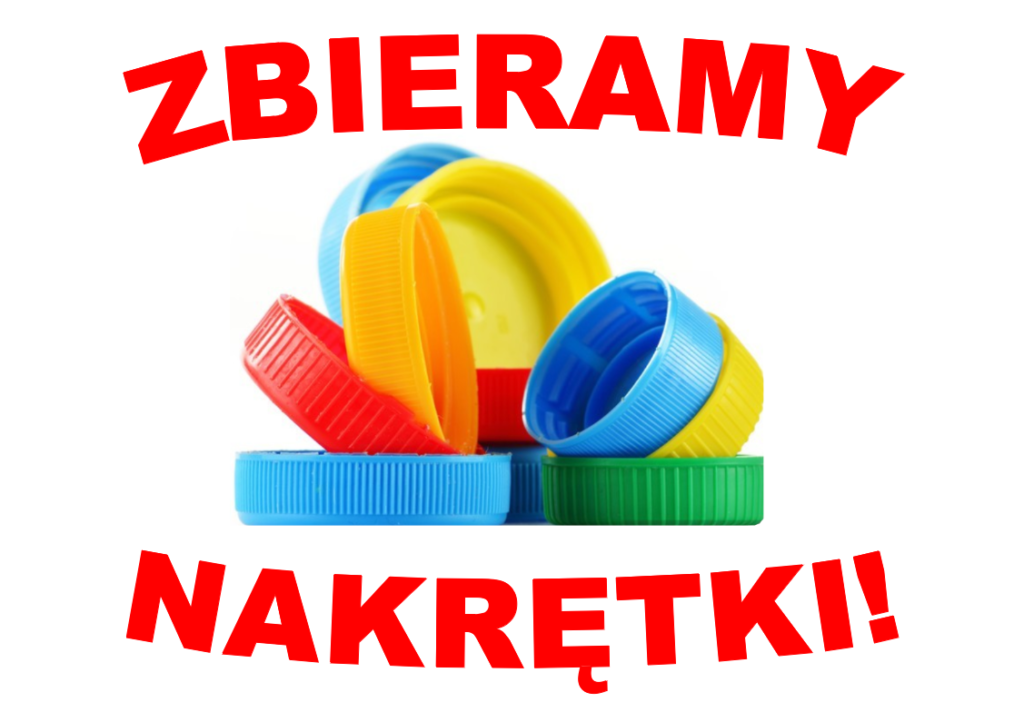 DRODZY PAŃSTWO !NIE WYRZUCAJCIE PLASTIKOWYCH NAKRĘTEK DO KOSZA. PRZYNIEŚCIE JE DO NAS – TO NIC NIE KOSZTUJE! PRZEZNACZONE ONE BĘDĄ NA RZECZ OSÓB Z NIEPEŁNOSPRAWNOŚCIĄ INTELEKTUALNĄ KOŁO W MYŚLENICACH.PROSIMY PRZYNOSIĆ NAKRĘTKI W KAŻDY PONIEDZIAŁEK I  PRZEKAZYWAĆ PANIOM PRZY PRZYPROWADZANIU DZIECKA DO PRZEDSZKOLA.             KOORDYNATOREM AKCJI CHARYTATYWNEJ JEST PANI MGR SYLWIA WĘGRZYN (WYCH. GR.OE).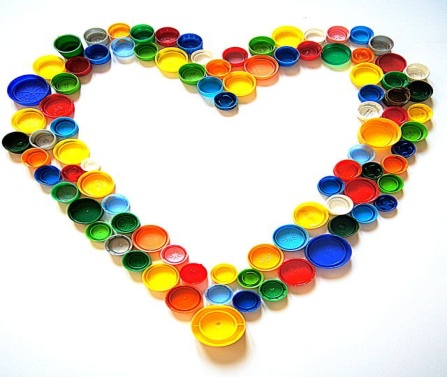 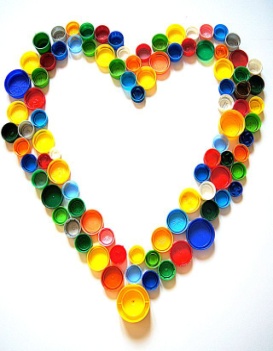 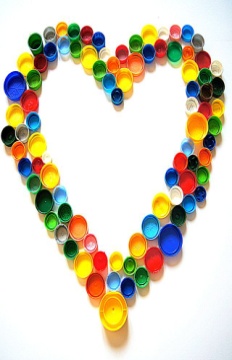 